Задания  школьного этапа Всероссийской олимпиады школьников по физике   2019-2020 год7 классЗадача №1На рисунке №1 и №2 показаны  спидометры отечественного автомобиля и автомобиля из Великобритании. Определите, на каком рисунке показан спидометр отечественного автомобиля, а на каком – автомобиля из Великобритании. Используя справочные данные из примечания к задаче, переведите скорости автомобилей в СИ и определите, во сколько раз они отличаются.Примечание: km/h   -  км/ч                         MPH -  миля/ч                         Миля- 1609,34 м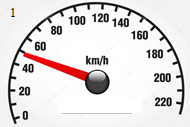 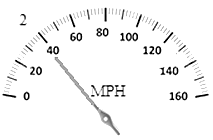 Задача №2Для определения объема твердого тела неправильной формы его привязали к тонкой нити и опустили в мерный цилиндр, заполненный водой.  Используя рисунок, определите  объем тела и запишите его с учетом погрешности измерений.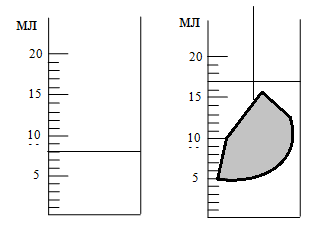 Задача №3Пони, бегая по кругу радиусом 200 м, пробегает первую треть пути со скоростью 6 км/ч, а затем двигается со скоростью 4 км/ч. Найдите среднюю скорость, с которой пони пробегает один круг. Возможные решения и критерии их оцениванияЗадача №1Рисунок №1 принадлежит отечественному автомобилю, а рис №2 – автомобилю из Великобритании. Спидометр отечественного автомобиля показывает скорость 50 км/ч что в СИ составляет 14 м/с. Спидометр автомобиля из Великобритании показывает скорость 40 миль/ч,  что в СИ составляет 18 м/с. Таким образом, скорость автомобиля, спидометр которого показан на рис. 2 примерно в 1,3 раза больше.Критерии оцениванияПравильно определена принадлежность спидометров …………………………….1 баллПравильно представлена в СИ скорость первого автомобиля……………………..3 баллаПравильно представлена в СИ скорость второго автомобиля………..……………5 балловВычислено различие в скоростях……………………………………………………..1баллЗадача №2Цена деления шкалы мерного стаканчика равна 1 мл. Объем тела равен объему вытесненной им жидкости, то есть  9 делений по шкале или 9 мл. Погрешность измерения составляет половину цены деления шкалы, то есть 0,5 мл. Объемы твердых тел не принято измерять в литрах или  миллилитрах, поэтому переведем результаты в кубические сантиметры. Окончательный ответ  V = 9 ± 0,5 см3.Критерии оцениванияОпределена цена деления стаканчика…………………………………………………2 баллаВычислен объем тела в миллилитрах………………………………………………….3 баллаОпределена погрешность измерений ………………………………………………….2 баллОбъем записан через единицы измерения объемов твердых тел…………………….3 баллаЗадача №3Для определения средней скорости найдем путь, который проходит пони и время его прохождения. Длина окружности L=2πR или 1256 м. Длина пути первой трети 419 м и пробегает его пони за 0,07 часа, оставшуюся часть пути 837 м пони пробегает за 0, 21 часа. Таким образом, полный круг пони пробегает за 0,28 часа, а значит, его средняя скорость составляет 4,5 км/ч.Критерии оцениванияНайден путь соответствующий одному полному кругу………………………………2 баллаНайдено время на первой трети пути……………………………………………………2 баллаНайдено время на оставшемся участке пути……………………………………………2 баллаНайдено полное время движения………………………………………………………..2 баллаНайдено значение средней скорости…………………………………………………….2 балла